SUP	IAP/39A2/1第66号决议（2012年，迪拜，修订版）电信标准化局的技术跟踪（2008年，约翰内斯堡；2012年，迪拜）世界电信标准化全会（2012年，迪拜），理由：	电信标准化局（TSB）已经停止发布“技术跟踪”出版物，因此，相关联的决议已无必要。TSB目前可通过许多其他媒介和交流机制、应用程序和工具来传达信息和开展先前通过“技术跟踪”出版物进行的宣传推广活动。通过废除这一已经无关的决议来归纳整理WTSA各项决议，对于TSB或各研究组均无影响。因此提议废除第66号决议。______________世界电信标准化全会（WTSA-20）2022年3月1-9日，日内瓦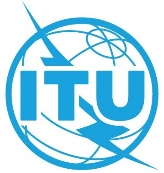 全体会议文件 39(Add.2)-C2021年3月24日原文：英文美洲国家电信委员会（CITEL）成员国美洲国家电信委员会（CITEL）成员国拟议废除第66号决议拟议废除第66号决议摘要：世界电信标准化全会（WTSA）第66号决议（2012年，迪拜，修订版）涉及“技术跟踪”出版物。由于此出版物已经停刊，因此第66号决议已无必要且可废除。